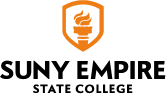 FREE Professional Development for Religious and Independent School TeachersNon-Matriculated Application InstructionsSummer 2023As an eligible non-public teacher, you can take select graduate-level online and blended courses for professional development at no charge to you. To do so, you must apply for nondegree status with the School for Graduate Studies. Please follow the steps below: Complete an online application for non-degree status:Non-degree application deadline for Summer 2022:   April 28, 2023 (Classes begin 5/15/23)Complete the application at https://www.esc.edu/degrees-programs/nondegree-study/graduate-nondegree-study/. Under the Academic Plans section, answer Yes to Title II Part A Partnership.Submit your official undergraduate transcript showing the conferral date of your bachelor’s degree to:
SUNY Empire State College
Admissions Office 
111 West Ave.
Saratoga Springs, NY 12866Visit www.esc.edu/TitleIIa to download and complete electronic forms (Employment Verification Form, Student Eligibility Agreement, Student Release From) Email TitleIIa@esc.edu to submit your formsEnroll: Once your online application, official bachelor’s degree transcripts, and three Title IIa electronic forms have been received, you will be assigned an advisor and receive information on the next steps for registration and orientation. Spring 2022 registration opens 2/7/2023 and closes 5/14/5023.Tuition Funding: After your registration is complete, Student Accounts will apply Title IIa funds to your account for qualifying coursework.Questions?  Contact the School for Graduate Studies at 518-587-2100, ext. 2429, or TitleIIa@esc.edu